Leilehua High School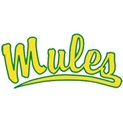 http://www.leilehua.k12.hi.us/Teacher’s Name: Subject: ________________  Period: _________Phone number: Email Address: School ResourcesEdline: https://www.edline.net/Index.page	Need help? See tech team in LibraryStudent Support*SMARTS (Tue/Thurs, 6:308:30 pm)*TIPS (Mon/Wed, 7:45-8:25 am – Mr. Chow, Ms. Nakamura’s room)*Computer Labs (7:30-3:30, N203, HH203-204)*Library (8:00-3:00)School CounselorsClass of 2016 - Kehau Marzan (A-K); Michele Sales  (L-Z)Class of 2017 - Chad Jicha (A-K); Kim Townsend (L-Z)Class of 2018 - Theresa Sanchez (A-K); Carrine Higa (L-Z)Class of 2019 - Lynn York (A-K); Darilyn Tonaki-Ige (L-Z)College and Career - Jennifer MartinLeilehua High Schoolhttp://www.leilehua.k12.hi.us/Teacher’s Name: Subject: ________________  Period: _________Phone number: Email Address: School ResourcesEdline: https://www.edline.net/Index.page	Need help? See tech team in LibraryStudent Support*SMARTS (Tue/Thurs, 6:308:30 pm)*TIPS (Mon/Wed, 7:45-8:25 am – Mr. Chow, Ms. Nakamura’s room)*Computer Labs (7:30-3:30, N203, HH203-204)*Library (8:00-3:00)School CounselorsClass of 2016 - Kehau Marzan (A-K); Michele Sales  (L-Z)Class of 2017 - Chad Jicha (A-K); Kim Townsend (L-Z)Class of 2018 - Theresa Sanchez (A-K); Carrine Higa (L-Z)Class of 2019 - Lynn York (A-K); Darilyn Tonaki-Ige (L-Z)College and Career - Jennifer Martin